Formulärets överkant     Fastställd spelordning F10 medel Sthlm 2015-16Formulärets nederkantMatchNr Omg Hemmalag Bortalag Datum / tid Resultat Anläggning Karta Domare Varningar 0201510520021AIK/SBBKHammarby IF BF2015-11-28
10:00 löABB Arena A0201510520011Uppsala BoISVästerås SK BK2015-11-28
10:00 löABB Arena B0201510520042Hammarby IF BFUppsala BoIS2015-11-28
11:00 löABB Arena A0201510520032Västerås SK BKAIK/SBBK2015-11-28
11:00 löABB Arena B0201510520063Uppsala BoISAIK/SBBK2016-01-16
09:00 löSpånga IP A0201510520053Västerås SK BKHammarby IF BF2016-01-16
09:00 löSpånga IP B0201510520084AIK/SBBKUppsala BoIS2016-01-16
10:00 löSpånga IP A0201510520074Hammarby IF BFVästerås SK BK2016-01-16
10:00 löSpånga IP B0201510520116AIK/SBBKVästerås SK BK2016-01-16
11:00 löSpånga IP A0201510520126Uppsala BoISHammarby IF BF2016-01-16
11:00 löSpånga IP B0201510520095Västerås SK BKUppsala BoIS2016-02-06
08:30 löRELITA Hallen A0201510520105Hammarby IF BFAIK/SBBK2016-02-06
08:30 löRELITA Hallen B0201510520158AIK/SBBKVästerås SK BK2016-02-06
09:30 löRELITA Hallen B0201510520168Uppsala BoISHammarby IF BF2016-02-06
09:30 löRELITA Hallen A0201510520137Västerås SK BKUppsala BoIS2016-02-27
11:30 löZinkensdamms IP A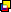 0201510520147Hammarby IF BFAIK/SBBK2016-02-27
11:30 löZinkensdamms IP B0201510520189Västerås SK BKHammarby IF BF2016-02-27
12:30 löZinkensdamms IP B0201510520179Uppsala BoISAIK/SBBK2016-02-27
12:30 löZinkensdamms IP A